Year 6 Humanities Enrichment - Your local area 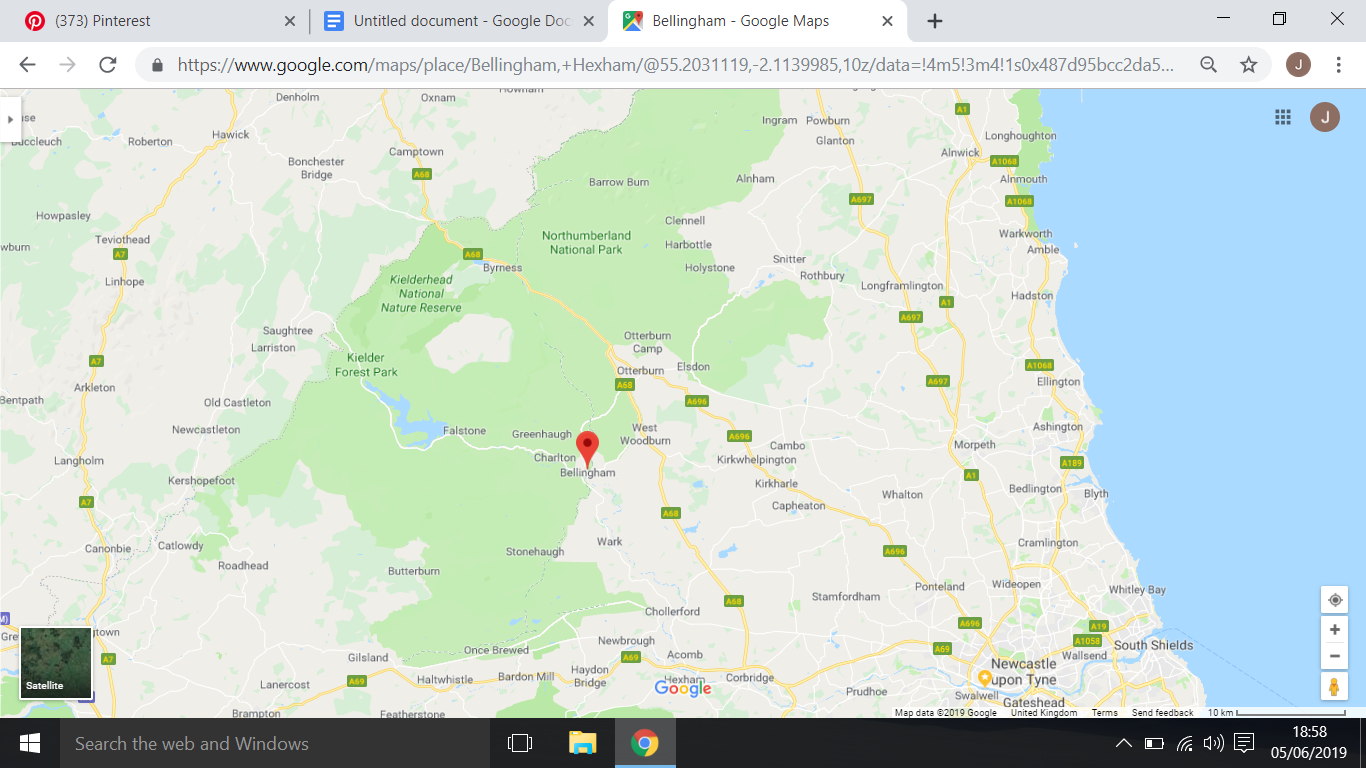 Task: To research the history and geography changes of a local area. How to complete the task: You need to select a local area e.g. Kielder, Otterburn or Bellingham. You will need to identify the area on a local map You will need to look at different maps to identify how this local area has changed over many yearsYou will need to carry out research on the history of your chosen local areaFinally you will produce an information leaflet (minimum one A4 side) about the history of this local area and the geographical changes to this area.Success criteria Includes a map with the local area identified onIncluded research of how the local area has changed over time Included research into the history of the local areawrite or typed a detailed information leaflet about the local area The leaflet must include a range of punctuation The leaflet must include some adventurous vocabulary The leaflet must be well presented 